 From British Thoracic Society. Thorax 2003; vol 58, supplement 1.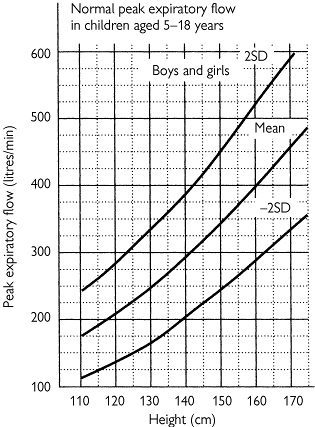 Normal peak expiratory flow in children aged 5-18yrs